Publicado en  el 05/03/2015 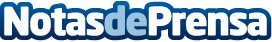 Espectacular crecimiento de Kia Motors Iberia en FebreroDatos de contacto:Nota de prensa publicada en: https://www.notasdeprensa.es/espectacular-crecimiento-de-kia-motors-iberia_1 Categorias: Automovilismo Industria Automotriz http://www.notasdeprensa.es